Academic Curriculum Vitaeالسيرة الذاتية للأكاديميين 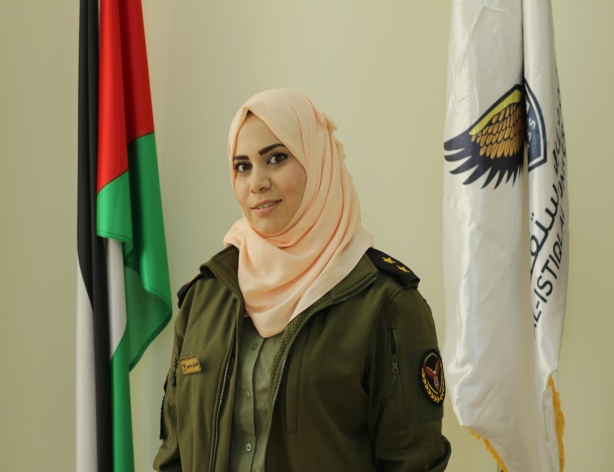 CONTACT INFORMATIONمعلومات شخصية:
الاسم: سلام فيصل زبلح.العنوان: نابلس، بلاطة البلد.الخليوي: 0562811314.الإيميل:  salam.zablah@pass.ps.SUMMARY STATEMENT ملخص مهني : 
القدرة على العمل تحت الضغوطات، خاصة بمجال التدريب، والتدريس، والعمل بروح الفريق.EDUCATIONالتعليم :_ ثانوية عامة فرعي صناعي، المعدل؛ 81.6 / المدرسة الثانوية الصناعية- الخليل.2009.
_ بكالوريوس إدارة عامة وعلوم عسكرية المعدل، 2.68/ جامعة الاستقلال- أريحا.2014_ ماجستير تنمية موارد بشرية المعدل 82.8 / جامعة القدس- أبو ديس 2019.EMPLOYMENT HISTORYالخبرات العملية:_ محاضر في الكلية المتوسطة بجامعة الاستقلال.2019_ مدرب بمعهد التدريب والتنمية بجامعة الاستقلال.2015-حتى الآن._ مساعد بحث وتدريس في كلية العلوم الإدارية بجامعة الاستقلال.2014-2015TEACHING: التدريس_ مادة القيادة._ التدريب على مهارات الاتصال والتواصل._ مادة الإدارة والقيادة._ مادة جغرافية وتاريخ فلسطين العسكري.CONFERENCES / TALKSمداخلات علمية/ مؤتمرات:
_  المؤتمر الوطني للابداع في التعليم والتعلم: من السياسة الى الممارسة»، في جامعة خضوري 14-12-2014/16-12-2014. شاركت بورقة تحمل عنوان "جودة البيئة التعليمية ودورها في تحفيز الإبداع".PUBLICATIONS / BOOKSمنشورات/ مؤلفات:
ورقة بحثية بعنوان "جودة البيئة التعليمية ودورها في تحفيز الإبداع".LICENSES / CERTIFICATIONرخص/ شهادات:
_ رخصة قيادة 2017._تدريب مدربين 2016.PROFESSIONAL AFFILIATIONSعضوية/ انتساب لمؤسسات اخرى:_ رابطة خريجي جامعة الاستقلال/ أمين السر.SKILLS / INTERESTS مهارات/ اهتمامات:_عمل دراسات تتعلق بطبيعة عملي._ التدريب على مهارات الاتصال والتواصل وغيرها من المهارات._  إجادة استخدام برامج الحاسوب._  القدرة على إلقاء محاضرات لأعداد كبيرة.
التاريخ 27/10/2019